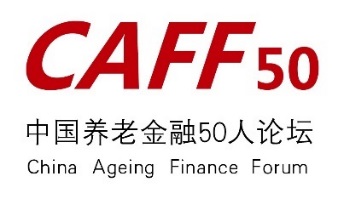           2019◢02.01-02.28养老金融月度资讯Monthly Ageing Finance Information政策动态河南∣建立城乡居民基本养老保险待遇确定和调整机制2月14日，河南省人力资源社会保障厅、财政厅联合印发《河南省关于建立城乡居民基本养老保险待遇确定和基础养老金正常调整机制的实施意见》，进一步完善城乡居民基本养老保险制度。《意见》主要包括待遇确定机制、基础养老金正常调整机制、个人缴费档次调整机制、缴费补贴调整机制、缴费年限基础养老金激励机制等八个方面。（河南省人社厅官方网站）青岛∣建立基础养老金正常调整机制2月19日讯，青岛市人社局和市财政局近日联合下发《关于做好建立居民基本养老保险待遇确定和基础养老金正常调整机制有关工作的通知》，从待遇确定、养老金调整、缴费激励、缴费档次、缴费补贴、个人账户基金保值增值6个方面提出了要求和任务。明确本市居民养老保险在原有12个缴费档次的基础上，增设6000元、8000元、10000元、12000元4个档次；65岁及以上参保居民基础养老金每人每月高于各区市基础养老金标准5元或10元。《通知》自2019年1月起实施。（青岛政务网）养老金金融人社部∣养老金委托投资规模仅占基金积累额15%2月23日,人社部基金监督局局长唐霁松在举行的第五届全国社会保障学术大会上表示，现阶段养老基金委托投资规模只占到了基金积累额的15%，还有大量的养老保险基金存在银行或是购买国债。随着我国老龄化程度的加深，养老保险基金保值增值的风险也在加大。应当推动养老基金投资运营规模不断扩大，逐步扩大养老基金投资范围。（每日经济新闻）人社部∣确定城乡居民基本养老保险基金委托投资省启动批次2月25日，结合各地的实际情况与意愿，人力资源社会保障部、财政部研究确定了2019年启动居民养老基金委托投资工作省份名单为：河北省、吉林省、江苏省、浙江省、安徽省、福建省、河南省、广东省、青海省。此外，未列入2019年启动名单的北京市、天津市、山西省、内蒙古自治区、辽宁省、黑龙江省、江西省、山东省、湖南省、海南省、贵州省、宁夏回族自治区、新疆维吾尔自治区、新疆生产建设兵团，要尽快将居民养老基金委托投资工作列入议程，确保在2020年底前全部启动实施。（人社部官网）河南∣职业年金投资管理人评选结果出炉2月25日，河南省机关事业单位职业年金计划投资管理人评选结果出炉。记者从多位业内人士处了解到，中金公司、平安养老保险、中国人寿养老保险、华夏基金、海富通基金、嘉实基金、南方基金、银华基金、易方达基金、招商基金、工银瑞信基金、博时基金、中信证券、泰康资管、太平养老保险、长江养老保险、富国基金、华泰资管、建信养老金管理、中国人保资管、国泰基金等21家机构分别中标一个或多个组合。（中证网）养老服务金融安徽∣机关事业单位养老保险网上经办业务开通2月21日，根据安徽省人社厅统一部署，当涂县已开通机关事业单位养老保险网上经办服务。各参保单位在省政务服务平台注册法人账户后，在安徽省人力资源和社会保障厅阳光政务平台单位网厅完成首次登录，并至社保经办机构开通绑定业务，即可办理机关保相关业务、信息查询及报表打印。社保经办机构根据单位申报的业务数据在网上进行审核、反馈，极大方便了参保单位的业务办理，提高了业务经办效率。（马鞍山人民政府官方网站）贵阳市∣退休人员刷脸就能办养老资格认证2月26日，贵阳市社保中心发布消息，为方便离退休人员领取养老待遇资格认证，贵阳市取消了集中认证，并对领取养老待遇资格认证手段进行升级和完善，正式开通了退休人员领取养老保险待遇人脸识别资格认证系统。也就是说，今后贵阳市离退休人员既可继续到社区服务中心进行认证，也可通过“老来网”手机APP实现足不出户办理资格认证！（澎湃新闻）养老产业金融上海∣投资3.3亿元建设上海市工人疗养院闵行养老院2月3日中午，上海市工人疗养院闵行养老院项目签约仪式在闵行区机关会议中心举行。该项目是由上海市工人疗养院作为建设单位，地处闵行区碧江路310号，占地面积18348.9平方米，项目建设用地18321平方米。该项目总投资概算为3.3亿元，设置床位725张，总建筑面积32573平方米。上海市工人疗养院闵行养老院项目的落地将成为闵行民生领域的优质工程，造福全市劳模和闵行的老年人，推动闵行养老服务产业长足发展。（上海闵行）广西∣自治区2018年财政筹措4.4亿元支持养老服务业发展近年，广西高度重视支持全区养老服务业发展，打造政策组合拳。据民政部门统计，截至目前广西已建成各类养老服务设施1500多家、各类居家养老服务中心及日间照料中心1000多家，每千名老年人养老床位数达到25张，城市和农村居家和社区养老服务覆盖率分别达72%和46%。据初步统计， 2018年自治区财政筹措支持养老服务业发展资金达4.4亿元，较上年增长86%，其中对民办养老机构发放运营补贴和床位补贴共计2200万元，有力地支持了广西养老服务业发展。（南宁晚报）长沙∣社会福利中心总投资约3亿元，提供1千余张养老床位2月25日，长沙市芙蓉区人民政府与上海人寿堂养老服务（集团）有限公司举办，长沙市芙蓉区社会福利中心委托运营项目签约仪式，项目建成后将为社会提供养老床位约1千余张。本项目整体总投资约3亿元，占地50亩，总建筑面积为6.2平方米。（人民网）学界观察董克用∣养老金第三支柱建设是漫长的过程2月28日，中国养老金融50 人论坛秘书长董克用在华夏经济学研究发展基金会·梅花与牡丹家庭财富论坛、大成基金管理有限公司主办，《理财周刊》和恒昌公司承办的梅花与牡丹家庭财富论坛学术研讨会发表主题演讲。董克用教授指出，经过多年的改革，我国基本上已经建立了一个多支柱的养老金体系，但是，该体系仍然面临发展的不平衡和不充分问题。董克用教授指出，我国养老金体系中第一支柱、第二支柱发展遇到了瓶颈，现在的重点就是发展第三支柱个人养老金制度。但是，我们也不要期望第三支柱马上会实现一个很大的养老金增长，因为它会经历一个很长时期。面对未来我国65岁以上老人会占到人口的1/3，80岁以上的老人数量比重都会急剧上升的挑战，养老金只是一方面，另一方面就是家庭财富。只有将这样两方面调动起来，才使我们有能力应对人口老龄化。（CAFF50论坛）陈秉正∣养老金融产品还不能满足老年人未来养老的金融需求随着中国社会的老龄化的发展，政府的养老负担越来越重，个人养老负担也会越来越重。从需求端而言，中国居民的退休准备意识和养老意识在不断提高。在这样的大背景下，国内养老保险产品是否能与日益增长的养老需求相匹配？保险等金融机构在产品和服务创新上能否增加有效供给？清华大学中国保险与风险管理研究中心主任陈秉正在接受《每日经济新闻》记者（以下简称“NBD”）专访时表示：“从养老金融产品来说，国内现在的养老金融产品还不能满足老年人未来养老的金融需求。很多金融产品还是针对企业、一般消费者（特别是年轻人群）而设计的， 养老年金产品很少。”他建议，未来金融机构可以涉足为老服务的金融产品。同时指出，金融机构可为老年人提供变额年金、养老目标基金等产品，专门根据老年人的养老长期需求来定制产品，能在一定程度上弥补通货膨胀对金融资产实际购买力的侵蚀。（每日经济新闻）董登新∣找准对策 推动养老金实现全国统筹目前，广东省职工基本养老保险基金累计结余较多，黑龙江省却出现收支“缺口”的情况。市场上有观点建议，应直接划拨广东养老金结余来“救济”黑龙江省，董登新教授认为这种做法不具备可行性。而在全国各省尚未完全实现“省级统筹”之前，采用“中央调剂金制度”的过渡形式是十分必要的。为此，2018年6月，国务院发布了《关于建立企业职工基本养老保险基金中央调剂制度的通知》，该通知决定从2018年7月1日起，建立养老保险基金中央调剂制度。中央调剂基金实行以收定支，当年筹集的资金全部拨付地方。中央调剂基金按照人均定额拨付，根据人力资源和社会保障部、财政部核定的各省份离退休人数确定拨付资金数额。由此可见，中央从全国各省征缴的“调剂金”也不是只拨付给养老金出现缺口的省份，而是按离退休人头来平均拨付。因此，在中央调剂金制度过渡时期，3%的征集并统一调配，仍是在十分有限的范围内实现余缺调剂、互助共济。也就是说，中央并未打算直接“南水北调”，很显然这是为了实现从省级统筹到全国统筹的平稳过渡。（中证网）国际视野美国∣美国公共养老金计划来港设投资经理美国华盛顿州投资委员会（简称“WSIB”）计划在香港设立房地产投资机构，专注亚洲地区的房地产投资。据悉，上述计划已在2月7日举行的WSIB私募投资委员会例行会议上提出，目前正等待2月21日WSIB的董事会投票决定。根据计划，WSIB将投资2.5亿美元，在香港成立名为"Crane Capital"的房地产投资机构，专门从事亚洲地区的房地产投资。此外，WSIB还将注资4亿美元作为Crane Capital的种子投资资金。一旦Crane Capital顺利成立，将是WSIB在亚洲市场设立的第一间投资办公室。目前，WSIB的亚洲房地产投资规模仅为7.2亿美元，在其高达172亿美元的全球房地产投资组合中占比仅4.2%。（投资洞见与委托）加拿大∣多元化投资使加拿大养老金免于亏损加拿大养老金计划在2018财年前9个月回报率为3.6%，年末资产增加至3685亿加元（2776亿美元），投资收益来自投资于货币相对加元升值的国家的私募。该基金总裁兼首席执行官马克·马辛（Mark Machin）表示，多元化的投资降低了由于美联储加息和中美贸易冲突等引起的股市波动对其投资组合的影响。“全球股市下跌使投资环境充满严峻挑战，但在经济衰退期间我们的净收入增加，这凸显了我们基金的弹性与抗风险能力”马克·马辛说道。（Chief Investment Officer）英国∣监管部门授权设立首个固定缴费型多雇主职业养老金计划养老监管机构（The Pensions Regulator，“TPR”）近期宣布， Life Sight多雇主职业养老金计划已经成功通过授权程序，成为英国第一家得到全面授权的“自动注册”提供商。TPR高级管理执行董事Nicola Parish表示：“多雇主职业养老金计划的首次授权是一个具有里程碑意义的时刻，也是迈向具有更好保障措施的养老金计划市场的一步。”（Investment & Pensions Europe）韩国∣首家韩国养老金布局海外债券ETF韩国政府雇员养老金服务(Government Employees Pension Service, “GEPS”)2月1日宣布将布局海外债券ETF,金额共计3000亿韩元(约2.67亿美元)。根据计划，GEPS将在2月上旬挑选出3名投资经理，给予共计3000亿韩元(约2.67亿美元)的委托，进行海外债券ETF的投资，以提升养老金的整体投资回报。这是韩国第一次有公共养老金提出以被动投资的方式布局海外债券市场。“经济增长的放缓、中美贸易战以及地缘政治风险等因素正在令全球金融市场的不确定性逐步增加，”GEPS首席财务官Lee Chang-hoon在公告中表示，“因此我们计划通过布局ETF,维护投资组合的稳定性、提升养老金的长期盈利能力。”（投资洞见与委托）挪威∣政府养老金公布未来三年资产配置计划近期，挪威政府养老金（简称，“GPFG”）公布未来三年（2020-2022）的资产配置计划。根据计划，GPFG的大类资产配置将分为三部分：权益、固定收益和房地产。其中，权益类资产的配置比重区间为50%至80%；固定收益类资产可配置20%至50%，仅限于政府债券和企业债券；房地产配置比重区间为3%至5%。特别地，房地产是一项新的资产配置策略。根据GPFG的策略，房地产投资组合必须覆盖美国和英国市场。在地产类型上，办公室楼宇是必须覆盖的，比重为40%至80%。上述资产配置计划已经正式实行，直至2022年底。（投资洞见与委托）爱尔兰∣主权基金的国内投资净收益增长4.7％在2018年的初步财务数据中，瑞典最大的养老基金（Alecta）发现其定额给付型（DC）养老金产品的投资损失为3.5％，而2017年的回报率为9.1％。然而，872亿瑞典克朗（84亿欧元）养老金提供者表示，DC回报率仍高于其使用的晨星基准回报率1.1％。与此同时，该公司的固定收益（DB）计划报告全年亏损2％，而2017年的收益率为6.5％。（Investment & Pensions Europe）